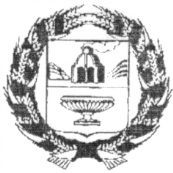 АДМИНИСТРАЦИЯ ЗАРИНСКОГО РАЙОНААЛТАЙСКОГО КРАЯР Е Ш Е Н И Е 22.12. 2015 г.                                       г. Заринск                                           №  48                                                	На основании пункта 5 статьи 179.4 Бюджетного кодекса Российской Федерации  районный Совет депутатов, в соответствии с Федеральным законом от 8 ноября 2007 г.  № 257-ФЗ «Об автомобильных дорогах и дорожной деятельности в Российской Федерации и внесении изменений в отдельные законодательные акты Российской Федерации» Р  Е  Ш  И  Л  :	1.Внести в «Порядок формирования и использования средств муниципального дорожного фонда Заринского района», принятый решением Заринского районного Совета депутатов Алтайского края от 05.03.2014 г. №4 «О муниципальном дорожном фонде муниципального образования Заринский район Алтайского края» следующие дополнения:	дополнить часть 2 статьи 4  пунктами 8,9,10,11 следующего содержания:	-«8)капитальный ремонт по дорожным одеждам» ;	-«9)капитальный ремонт по искусственным и защитным дорожным сооружениям»;	-«10)капитальный ремонт по элементам обустройства автомобильных дорог»;	-«11)прочие работы по капитальному ремонту».	2.Настоящее решение опубликовать в районной газете «Знамя Ильича» или разместить на сайте Администрации Заринского района Алтайского края.	3.Контроль за исполнением данного решения возложить на постоянную комиссию районного Совета народных депутатов по финансам и экономике.Глава  района                                                                                          Е.Н. Кудрявцева                                                                                                                 Приложение                                                                                                                 к решению районного                                                                                                                 Совета депутатов                                                                                                                 от _______ № ______ПОРЯДОК ФОРМИРОВАНИЯ И ИСПОЛЬЗОВАНИЯ СРЕДСТВ МУНИЦИПАЛЬНОГО ДОРОЖНОГО ФОНДА ЗАРИНСКОГО РАЙОНА.Статья 1. Общие положения1. Настоящий порядок разработан в целях регулирования вопросов формирования и использования средств муниципального дорожного фонда Заринского района (далее - муниципальный дорожный фонд).2. Муниципальный дорожный фонд - это часть средств районного бюджета, подлежащая использованию в целях финансового обеспечения дорожной деятельности в отношении автомобильных дорог общего пользования местного значения, а также капитального ремонта и ремонта дворовых территорий многоквартирных домов, проездов к дворовым территориям многоквартирных домов на территории поселений Заринского района.Статья 2. Формирование средств муниципального дорожного фонда1. Объем средств муниципального дорожного фонда утверждается решением районного Совета депутатов на очередной финансовый год в размере не менее суммы прогнозируемого объема доходов районного бюджета от:1) доходов от акцизов на автомобильный бензин, прямогонный бензин, дизельное топливо, моторные масла для дизельных и карбюраторных (инжекторных) двигателей, производимые на территории Российской Федерации, подлежащих зачислению в районный бюджет;2) государственной пошлины за выдачу специального разрешения на движение по автомобильным дорогам общего пользования местного значения транспортного средства, осуществляющего перевозки опасных, тяжеловесных и (или) крупногабаритных грузов;3) платы в счет возмещения вреда, причиняемого автомобильным дорогам общего пользования местного значения транспортными средствами, осуществляющими перевозки тяжеловесных и (или) крупногабаритных грузов;4) денежных взысканий (штрафов) за нарушение правил перевозки крупногабаритных и тяжеловесных грузов по автомобильным дорогам общего пользования местного значения;5) денежных средств, поступающих в районный бюджет от уплаты неустоек (штрафов, пеней), а также от возмещения убытков муниципального заказчика, взысканных в установленном порядке в связи с нарушением исполнителем (подрядчиком) условий муниципального контракта или иных договоров, финансируемых за счет муниципального дорожного фонда, или в связи с уклонением от заключения таких контрактов или иных договоров, финансируемых за счет муниципального дорожного фонда;6) денежных средств, внесенных участником конкурса или аукциона, проводимых в целях заключения муниципального контракта, финансируемого за счет средств муниципального дорожного фонда, в качестве обеспечения заявки на участие в таком конкурсе или аукционе в случае уклонения участника конкурса или аукциона от заключения такого контракта и в иных случаях, установленных законодательством Российской Федерации;7) межбюджетных трансфертов, получаемых из других бюджетов бюджетной системы Российской Федерации на финансовое обеспечение дорожной деятельности в отношении автомобильных дорог общего пользования местного значения, на строительство, реконструкцию, капитальный ремонт и ремонт автомобильных дорог, капитальный ремонт и ремонт дворовых территорий многоквартирных домов, проездов к дворовым территориям многоквартирных домов,а также на иные мероприятия, связанные с обеспечением развития дорожного хозяйства поселений района;8) безвозмездных поступлений от физических и юридических лиц на финансовое обеспечение дорожной деятельности, в том числе добровольных пожертвований.2. При формировании объема бюджетных ассигнований муниципального дорожного фонда на очередной финансовый год и плановый период учитываются:1) расходы на выполнение работ по проектированию, капитальному ремонту, ремонту, содержанию автомобильных дорог общего пользования местного значения, в том числе дорожных сооружений на них, капитальному ремонту и ремонту дворовых территорий многоквартирных домов, проездов к дворовым территориям многоквартирных домов;2) бюджетные инвестиции в автомобильные дороги общего пользования местного значения, в том числе на строительство и реконструкцию автомобильных дорог;3) расходы, осуществляемые за счет межбюджетных трансфертов, получаемых из других бюджетов бюджетной системы Российской Федерации на финансовое обеспечение дорожной деятельности в отношении автомобильных дорог общего пользования местного значения;4) расходы, осуществляемые за счет безвозмездных поступлений от физических и юридических лиц на финансовое обеспечение дорожной деятельности, в том числе добровольных пожертвований.Статья 3. Распределение средств муниципального дорожного фонда между поселениями1.	Средства муниципального дорожного фонда распределяются между поселениями пропорционально протяженности автомобильных дорог общего пользования местного значения, находящихся в собственности поселения, в соответствии с формой федерального  статистического наблюдения № 3-дг (мо) « Сведения об автомобильных дорогах общего и необщего пользования местного значения и искусственных сооружений на них, находящихся в собственности муниципальных образований», утвержденной Приказом Росстата от 07.08.2013 №312.2. Средства муниципального дорожного фонда направляются в поселения в виде целевых субсидий, по мере поступления в районный бюджет, не менее 100 рублей на  протяженности автомобильных дорог общего пользования местного значенияСтатья 4. Использование средств муниципального дорожного фонда1. Использование средств муниципального дорожного фонда осуществляется в соответствии со сводной бюджетной росписью и в пределах объема муниципального дорожного фонда.В случае недостатка денежных средств, поступающих в муниципальный дорожный фонд, для осуществления расходов, указанных в настоящей статьи, а также для покрытия временных кассовых разрывов, возникающих в ходе использования средств муниципального дорожного фонда в текущем финансовом году, могут использоваться (привлекаться) собственные доходы бюджета поселения, а также поступления из источников финансирования дефицита.2. Бюджетные ассигнования муниципального дорожного фонда для обеспечения дорожной деятельности в отношении автомобильных дорог общего пользования местного значения направляются на:1) содержание, капитальный ремонт и ремонт автомобильных дорог общего пользования местного значения, в том числе дорожных сооружений на них, относящихся к муниципальной собственности;2) проектирование, строительство и реконструкцию автомобильных дорог общего пользования местного значения, в том числе дорожных сооружений на них;3) капитальный ремонт и ремонт дворовых территорий многоквартирных домов, проездов к дворовым территориям многоквартирных домов;4) оформление права муниципальной собственности на автомобильные дороги общего пользования местного значения и земельные участки под ними;5) приобретение дорожно-эксплуатационной техники и другого имущества, необходимого для строительства, ремонта и содержания автомобильных дорог общего пользования местного значения;6) проведение мероприятий по предупреждению чрезвычайных ситуаций и ликвидации последствий стихийных бедствий, связанных с осуществлением дорожной деятельности в отношении автомобильных дорог общего пользования местного значения;7) осуществление иных мероприятий, направленных на улучшение технических характеристик автомобильных дорог общего пользования местного значения, в том числе дорожных сооружений на них.8)    капитальный ремонт по дорожным одеждам;9)    капитальный ремонт по искусственным и защитным дорожным сооружениям;10)  капитальный ремонт по элементам обустройства автомобильных дорог;11)  прочие работы по капитальному ремонту.3. Остатки средств муниципального дорожного фонда, не использованные в текущем финансовом году, направляются на увеличение бюджетных ассигнований муниципального дорожного фонда в очередном финансовом году.Статья 5. Отчетность и контроль за формированием и использованием средств муниципального дорожного фонда1. Главный администратор источников формирования муниципального дорожного фонда,  главный распорядитель и получатели бюджетных средств муниципального дорожного фонда определяются решением районного Совета депутатов о районном бюджете на очередной финансовый год.2. Ответственность за целевое использование бюджетных ассигнований муниципального дорожного фонда несут получатели бюджетных средств, осуществляющие функции заказчика мероприятий по осуществлению дорожной деятельности, в распоряжение которых выделялись средства муниципального дорожного фонда.3. Контроль за целевым использованием бюджетных ассигнований муниципального дорожного фонда осуществляется в соответствии с Положением о бюджетном устройстве, бюджетном процессе и финансовом контроле в Заринском районе, утвержденным решением районного Совета депутатов.4. Бюджетные ассигнования муниципального дорожного фонда подлежат возврату в районный бюджет в случае установления их нецелевого использования, влекущего ответственность, установленную действующим законодательством Российской Федерации.5. Получатели бюджетных средств составляют отчеты об использовании бюджетных ассигнований муниципального дорожного фонда в рамках действующего бюджетного законодательства.О внесении дополнений в «Порядок формирования и использования средств муниципального дорожного фонда Заринского района», принятый решением   Заринского районного Совета депутатов Алтайского края от 05.03.2014 г. №4 «О муниципальном дорожном фонде муниципального образования Заринский район Алтайского края»  